“Growing together at the heart of God’s community” 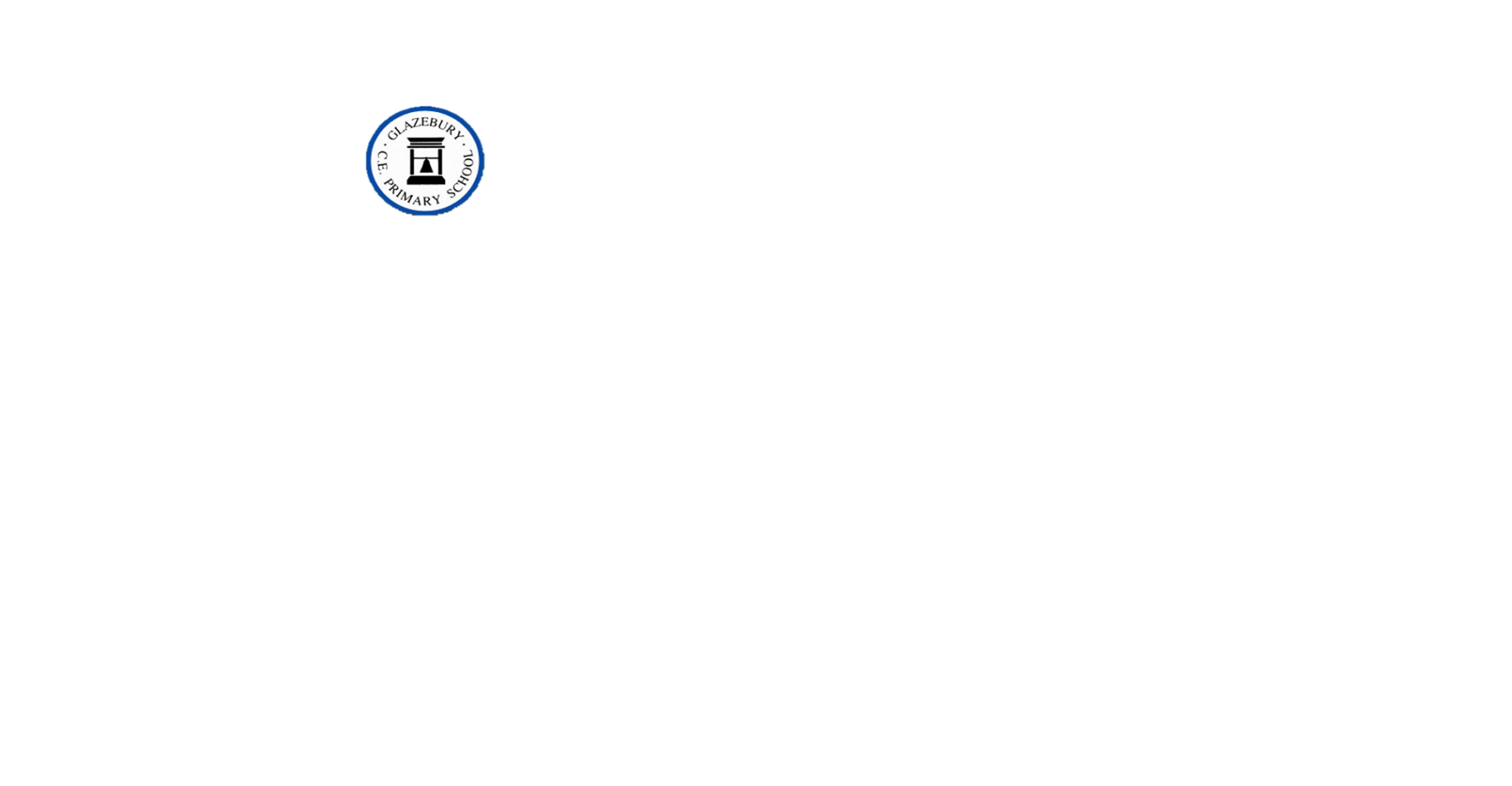 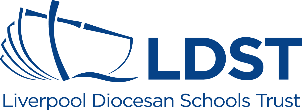 Glazebury C.E. Primary schoolHead Teacher: Mrs Karen Mowbray   BA Hons, M EdWarrington Road, Glazebury, Warrington, Cheshire. WA3 5LZ.         Tel: 01925 763 234                                                                 Email : glazeburyprimary@ldst.org.uk16th September 2019Dear Parents and Carers                 EYFS (Nursery and Reception)As you are aware school budgets are under extreme pressure across the country, being able to sustain a positive financial position is critical to allow a school to continue to offer the education our children deserve. Having discussed the current financial deficit presented from our After School Club with Governors and the Trust, I am left with no alternative but to make the decision to close this provision for Year 1 to Year 6 with effect from Friday 1st November 2019.This will not effect the Breakfast Club provision which currently has numbers of children that allow this to be sustainable.We have also considered the disruption and lack of afterschool care for our younger pupils in our EYFS ( 2,3 and 4 Year olds) and intend as part of ‘Extended Services’ within the Early years setting to propose the delivery of a continuous provision from 3.15pm to 5.15pm to be managed by Early Years staff and Myself. Payment details of the extended service will be announced shortly and also will form part of the Nursery funding arrangements currently in place,This has been an extremely difficult decision for all. After school club was never intended to be a profit making endeavour but to simply maintain itself, the exceptionally low numbers attending have resulted in a substantial loss (£8000+)over the last 9 months. School’s own curriculum afterschool clubs have also, in an effort to support numbers, been pared down so not to effect attendance. Going forward we now intend to provide a minimum 3 curriculum clubs per week, which will change each half term, this will ensure more of our children have the access to extra-curricular opportunities.I hope that you can consider this to be a proactive approach to ensure the best for the future of children at Glazebury and that we have tried to offer support during this period of change. I will also be available on the 23rd September to discuss any concerns. Kind RegardsKaren MowbrayHead Teacher